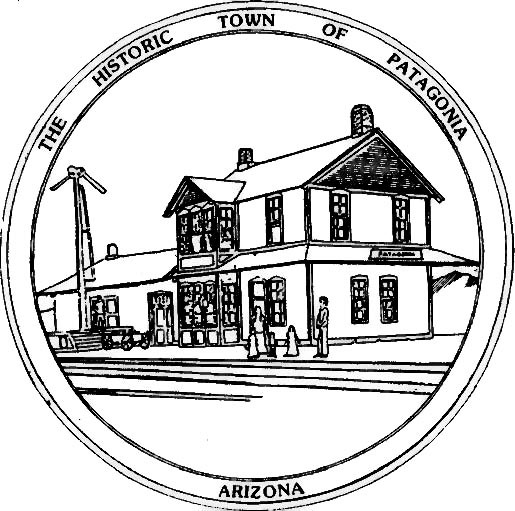 TOWN OF PATAGONIAPUBLIC NOTICETHIS IS A COURTESY POSTING OF AN EVENT AT WHICH A QUORUM OF THE FLOOD & FLOW COMMITTEE & THE PLANNING AND DEVELOPMENT COMMITTEE MAY BE PRESENT.THIS IS NOT AN OFFICIAL COMMITTEE MEETING AND NO OFFICIAL BUSINESS WILL BE CONDUCTED OR ANY OFFICIAL ACTION TAKEN.WEDNESDAY, JULY 10, 2024 @ 6:00 P.M. IN TOWN COUNCIL CHAMBERS, CAROLYN SHAFER WITH PARA WILL BE PRESENTING AN ACTIVITES UPDATE.POSTED: 07/05/2024 BY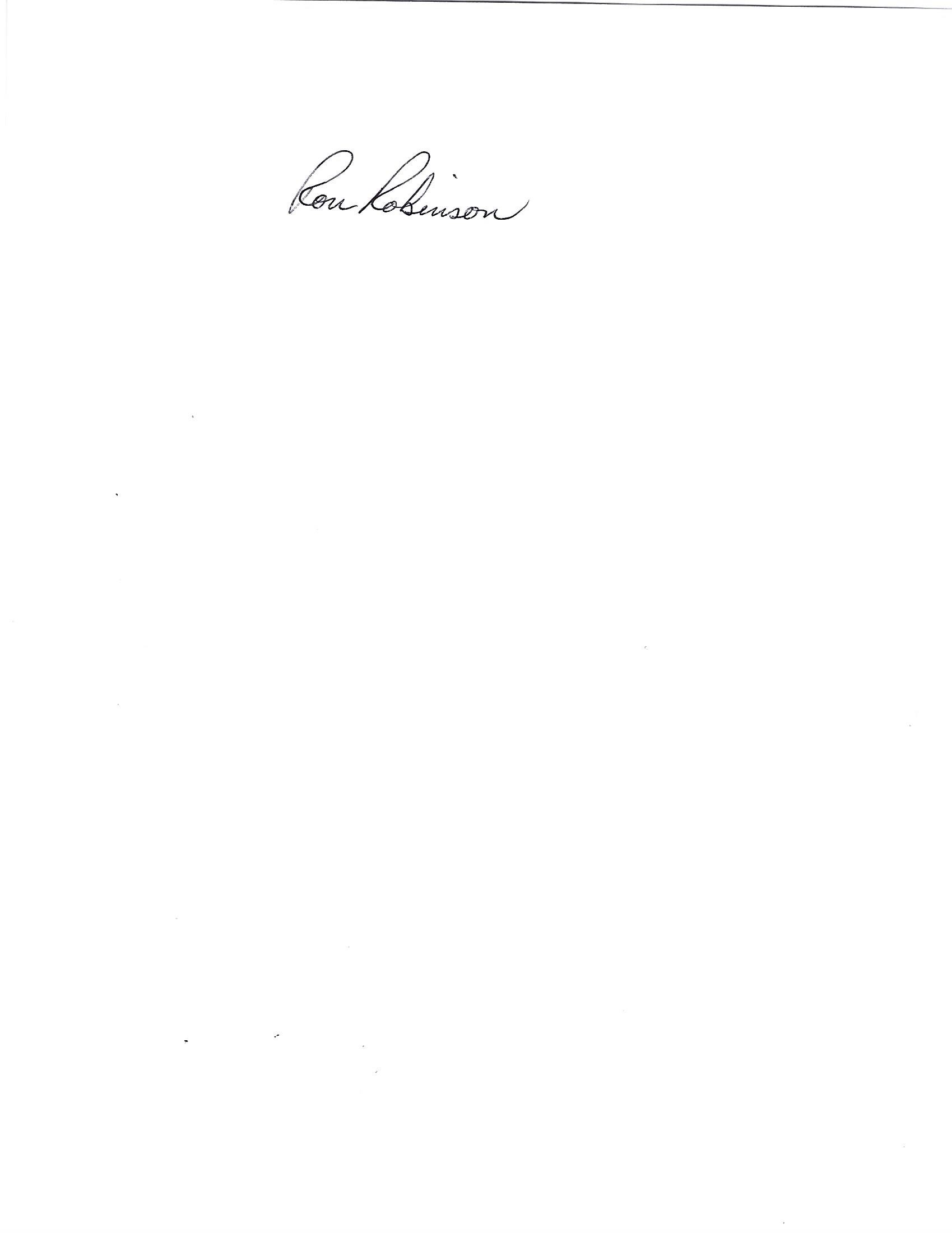 Ron Robinson, Town Clerk